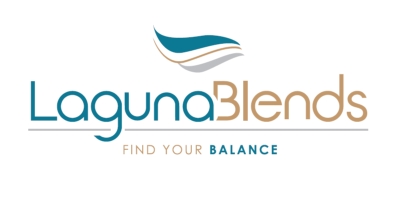 NEWS RELEASELaguna Blends Inc. Receives Kickstarter Approval to Launch a Fund Raising Campaign for “Caffe, Laguna’s Instant Protein Coffee”KELOWNA, BC – December 8, 2015 – Laguna Blends Inc. (CSE: LAG) (Frankfurt LB6.F) (GNRSF OTC)  (the “Company” or “Laguna”) announces that it has been approved by Kickstarter to launch a fund raising campaign. The specific campaign is to raise funds for caffe, Laguna’s instant protein coffee beverage.  The proceeds of the Kickstarter crowd funding program will go towards shipping orders of caffe and to finance additional inventory. “Kickstarter has been proven to be an effective way to fund raise while generating awareness and presales. In addition, Kickstarter allows a company like Laguna to attract new customers from different demographics. Since Laguna has a network marketing business model, repeat customers from the Kickstarter campaign will benefit existing Laguna Blends affiliates.  Since Laguna is launching its affiliate program in the new year this is a win, win for Laguna’s affiliates who may directly benefit from new customers.  Laguna will continue to be innovative and think outside the box," commented Stuart Gray, President and CEO.”Laguna Kickstarter Campaign  Click HereLaguna recently announced the commencement of manufacturing for caffe. Laguna is going into production for (16,667 boxes) 500,000 individual caffe sachets. Delivery of caffe is scheduled for early 2016. About Kickstarter
Kickstarter is an enormous global community built around creativity and creative projects. Over 9 million people, from every continent on earth, have backed a Kickstarter project.
Since Kickstarter’s launch, on April 28, 2009, 10 million people have backed a project, $2.1 billion has been pledged, and 97,333 projects have been successfully funded.About Laguna Blends Inc.
The Company's business is focused on the nutritional health benefits derived from hemp. Laguna is a network marketing company that intends to generate retail sales through independent affiliates. Affiliates utilize tools and technology that enable them to build an international business from their own home or while travelling. The first products to be launched are functional beverage products that provide high levels of protein and/or nutrition.Laguna’s products are made from high quality hemp protein. Some of the current products are, “Caffe” an instant, “just add water” hot coffee beverage that contains both whey and hemp protein. In addition, the Company plans to market a product called Pro369. This unique single serving "on-the-go" hemp protein is served cold and comes in 4 delicious flavors. Pro369 is water soluble and can be directly mixed in water or added to milk, almond milk or coconut milk. Pro369 can be blended in a shake or smoothie. The Company intends to sell its products through its independent affiliates in the USA and Canada and anticipates launching its business in early 2016.ON BEHALF OF THE BOARD
“Stuart Gray”President, Chief Executive Officer,
Chief Financial Officer and DirectorFOR INVESTOR RELATIONS INFORMATION PLEASE CONTACT:
Glenn Cadero Shand and Associates, LLC
Glenn Shand – Consultant
1-602-284-3840
gshand2009@gmail.comLaguna Blends Inc. – Business and Media Inquiries
Stuart Gray – President and CEO
250 868 0787
ceo@lagunablends.com
www.lagunablends.comForward-Looking Information:This news release contains "forward-looking information" within the meaning of applicable securities laws relating to statements regarding the Company's business, products and future plans including, without limitation, statements regarding use of proceeds, the expected launch date for the Company’s business, its product offerings and plans for sales and marketing. Although the Company believes that the expectations reflected in the forward looking information are reasonable, there can be no assurance that such expectations will prove to be correct. Readers are cautioned to not place undue reliance on forward-looking information. Such forward looking statements are subject to risks and uncertainties that may cause actual results, performance and developments to differ materially from those contemplated by these statements depending on, among other things, the risks that the Company's products and plan will vary from those stated in this news release and the Company may not be able to carry out its business plans as expected. Except as required by law, the Company expressly disclaims any obligation, and does not intend, to update any forward looking statements or forward-looking information in this news release. The statements in this news release are made as of the date of this release.